	IFB#14-9628-7JC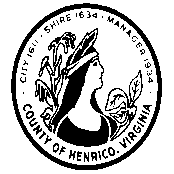 July 16, 2014Invitation for BidToro PartsSubject:	Annual contract to furnish all labor, equipment and materials necessary to provide Toro Parts to the County of Henrico in accordance with the enclosed general terms, conditions and specifications. Sealed bids in accordance with the conditions, specifications, and instructions below and on the attached sheets or drawings hereto, if any, will be received no later than 9:00 a.m., local prevailing time, August 15, 2014 and will be opened and publicly read aloud. Sealed bids should be delivered as follows:IN PERSON OR SPECIAL COURIER		U.S. POSTAL SERVICECounty of Henrico		County of HenricoDepartment of Finance		Department of FinancePurchasing Division                                                     OR		Purchasing Division 1590 E. Parham Road		P.O. Box 90775Henrico VA  23228	                                                          		Henrico VA 23273-0775Time is of the essence, and all bids received after the appointed hour for submission, whether by mail or otherwise, will be returned unopened. The time of receipt shall be determined by the time clock stamp in the Purchasing Division, Department of Finance. Envelopes containing bids shall be sealed and marked in the lower left hand corner with the bid request number, goods or services sought, hour and due date of the bid. Bidders are responsible for insuring that their bid is stamped by Purchasing Division personnel.All bidders shall use the enclosed Bid Form in submitting their bid prices. The Purchasing Division reserves the right to waive any informality in bids and to award in part or in whole or to reject any or all bids.The Awarding Authority for the contract is the Purchasing Director, Department of Finance.Nothing herein is intended to exclude any responsible bidder, its product or service or in any way restrain or restrict competition.  On the contrary, all responsible bidders are encouraged to submit a bid. Comments as to how bid documents, specifications or drawings can be improved are welcome. Should you have any questions concerning this Invitation for Bid, please contact Jacque Comuzzi at com005@henrico.us    by no later than August 1, 2014.                           Purchasing Director      		  Cecelia H. Stowe, CPPO, C.P.M.	        Jacque Comuzzi  Purchasing Officer1590 E. Parham Road/PO Box 90775/Henrico VA 23273-0775(804) 501-5660 – FAX (804) 501-5693I.     SCOPE OF WORK/SERVICESThe intent and purpose of this Invitation for Bid is to establish an annual contract from a authorized supplier to furnish Toro Parts (excluding batteries and tires) for Henrico County owned Toro equipment in accordance with the enclosed general terms, conditions and specifications.  County expenditures for Toro Parts for the fiscal year 2012-2013 were approximately $25,000-$30,000. County expenditures for the fiscal year 2013-2014 were approximately $20,000.              Pursuant to Va. Code §2.2-4304, this procurement is being conducted by the County of Henrico, on behalf of itself and on behalf of other public bodies.  Other public bodies, as that term is defined in the Virginia Public Procurement Act (Va. Code §4300 et. seq.) may purchase goods and services under a contract resulting from this procurement.  The County (including Henrico County Public Schools) shall have no duties under contracts between the Successful Bidder/Offeror and other public bodies, even if entered into by virtue of this procurement.A.	GENERAL REQUIREMENTS:The Successful Bidder shall be a firm regularly engaged and an authorized dealer in the sale of the product(s) requested and shall make deliveries as needed and requested by the department. 2.       The Successful Bidder shall be geographically located within 25 miles of     the Recreation and Parks Department located at 10305 Woodman Road Glen Allen, VA 23060 to allow for immediate pick up of in-stock items by the Recreation and Parks Department if necessary. Mileage and distance will be verified portal to portal utilizing Mapquest.com. 	B.	SPECIFICATIONS:  1.      Bidders must bid Toro Parts, no substitutes on the Bid Form.                         2.     Bidders shall indicate bid price as a discount off current manufacturer’s list price. 3.      All Bidders shall state on the Bid Form their policy on the return of goods.C.	WARRANTY: All warranties either expressed or implied which are inherent in products specified shall be applicable to products furnished as the result of this solicitation, when bids are submitted. All products must have at a minimum a 12 month standard manufacturer’s warranty. D.    EQUIPMENT LIST:Current Henrico Toro equipment includes but is not limited to: 67 pieces that include Pushmowers, walk-behind mowers, Z-masters, Sandpros, Tow-behind blowers, Groundsmasters, Greensmasters, Reelmasters, Workman’s and attachments. Parts needed include but not limited to engine parts (pumps, filters, carburetors etc.), blades, caster wheels, shields, belts, wiring, bolts, shields, baggers/bagger parts, clutch kits, keys, jackshafts and seats. This bid does not include Batteries and Tires.E.    INVOICING:Invoices to: County of Henrico, Division of Recreation and ParksP.O. Box 90775Henrico, VA 23273-0775	1. A complete itemized invoice shall reference at a minimum the following: 		a). Purchase order number		b). Manufacturer’s list price and verification when requested		c). Discount offered for each partGENERAL TERMS AND CONDITIONS:	All bidders shall note that the Invitation for Bid (IFB) method of procurement does not allow any modifications or exceptions to the County’s Section II., GENERAL TERMS AND CONDITIONS.  Any modifications or exceptions made to this section shall cause your bid response to be considered non-responsive.A.	Addenda:1.	Bidders are welcome to provide comments regarding how the bid documents, specifications or drawings can be improved. Bidders requesting clarification or interpretation of or improvements to the bid general terms, conditions, specifications or drawings shall make a written request which must reach the Purchasing Division, Department of Finance, at least eight (8) calendar days prior to the date set for the receipt of bids.2.	Any changes to the bid general terms, conditions, specifications or drawings shall be in the form of a written addendum from the Purchasing Division and it shall be signed by the Director of Purchasing, Department of Finance or a duly authorized representative.3.	An addendum shall be issued no later than six (6) calendar days prior to the date set for the receipt of bids.  An addendum extending the date for the receipt of bids or an addendum withdrawing the Invitation for Bid may be issued anytime prior to the date set for the receipt of bids.4.	Each bidder shall be responsible for determining that all addenda issued by the Purchasing Division for the Invitation for Bid have been received before submitting a bid for the work.5.	Each bidder shall acknowledge the receipt of each addendum on the Bid Form.B.	Annual Appropriations:It is understood and agreed that this contract shall be subject to annual appropriations by the Board of County Supervisors (the “Board”).  Should the Board fail to appropriate funds for this contract, the contract shall be terminated when existing funding is exhausted.  The Successful Bidder ("Successful Bidder") shall not be entitled to seek redress from the County of Henrico, Virginia (the "County") should the Board fail to make annual appropriations for this contract.	C.	Authorization to transact business in the Commonwealth (Va. Code §2.2-4311.2):1.	Any business entity that enters into a written contract with the County of Henrico (the "County")  that is organized as a stock or nonstock corporation, limited liability company, business trust, or limited partnership or registered as a registered limited liability partnership must be authorized to transact business in the Commonwealth of Virginia as a domestic or foreign business entity if so required by Title 13.1 or Title 50 of the Code of Virginia, or as otherwise required by law.  2.	Any business entity described in paragraph B.1 above that enters into a contract with the County shall not allow its existence to lapse or allow its certificate of authority or registration to transact business in the Commonwealth of Virginia if so required by Title 13.1 or Title 50 of the Code of Virginia, to be revoked or cancelled at any time during the term of the contract.3.	Any business entity organized or authorized to transact business in the Commonwealth pursuant to Title 13.1 or Title 50 of the Code of Virginia must include in its bid or proposal the identification number issued to it by the State Corporation Commission. (ATTACHMENT A) Any business entity that is not required to be authorized to transact business in the Commonwealth as a foreign business entity under Title 13.1 or Title 50 of the Code of Virginia or as otherwise required by law shall include in its bid or proposal a statement describing why the bidder or offeror is not required to be so authorized. 4.	A bidder described in subsection 3 that fails to provide the required information shall not receive an award unless a waiver is granted by the Director of Finance, his designee, or the County Manager.5.	Any falsification or misrepresentation contained in the statement submitted by the bidder pursuant to Title 13.1 or Title 50 of the Code of Virginia may be cause for debarment.6.	The County may, in its sole discretion, void any contract with a business entity if the business entity fails to remain in compliance with the provisions of this section, entitled "Authorization to Transaction Business in the Commonwealth."D.	Award of Contract:	1.	The Purchasing Division reserves the right to waive any informality in bids and to award in part or in whole or to reject any or all bids.  The reasons for the rejection shall be made a part of the contract file.2.	In case of a tie bid, preference shall be given to goods, services, and construction produced in the County of Henrico or the State of Virginia or provided by persons, firms or corporations having principal places of business in the County of Henrico or the State of Virginia, if such a choice is available; otherwise the tie shall be decided by lot.  A County of Henrico business shall be given preference over a State of Virginia business, if such a choice is available.3.	The Purchasing Division shall have the right, before awarding the contract, to require a bidder to submit such evidence of its qualifications as it may deem necessary and may consider any evidence available to it concerning the financial, technical, and other qualifications and abilities of a bidder.  (See Attachment B)4.	It is the intent of the Purchasing Director to award a contract to the lowest responsive and responsible bidder provided the bid does not exceed the funds available for the contract.  This bid will be awarded by Greatest Discount off list Price. (See the Bid Form)5.	Upon making an award, or giving notice of intent to award, the County will place appropriate notice on the Purchasing Division website:www.henrico.us/purchasing/	6.	The bidder to whom the contract is awarded shall, within fifteen (15) days after prescribed documents are presented for signature, execute and deliver to the Purchasing Division the contract forms and any other forms required by the bid.  E.	Bid Security:Bidder is not required to furnish a bid security with this bid.F.	Bidder’s Representation:1.	By submitting a bid in response to this Invitation for Bid, the bidder certifies that it has read and understands the bid documents, specifications, and drawings, if any, and has familiarized itself with all federal, state and local laws, ordinances, rules and regulations that in any manner may affect the cost, progress or performance of the work.2.	The failure or omission of any bidder to receive or examine any form, instrument, addendum or other documents, or to acquaint itself with conditions existing at the site(s), shall in no way relieve any bidder from any obligations with respect to its bid or to the contract.G.	Bonds:The Successful Bidder is not required to furnish a Performance Bond and a Payment Bond for this contract.H.	Collusion:By submitting a bid in response to this Invitation for Bid, the Bidder represents that in the preparation and submission of this bid, said Bidder did not, either directly or indirectly, enter into any combination or arrangement with any person, Bidder or corporation or enter into any agreement, participate in any collusion, or otherwise take any action in the restraint of free, competitive bidding in violation of the Sherman Act (15 U.S.C. § 1) or Va. Code §§ 59.1-9.1 through 59.1-9.17 or §§ 59.1-68.6 through 59.1-68.8.I.	Compensation:1.	It is the County’s policy not to pay for any goods or services until the same have been actually received.2.	Successful Bidder shall provide the Purchasing Division their social security number upon request.  Proprietorships, partnerships and corporations shall provide their federal employer identification numbers upon request (Va. Code § 2.2-4354.2). 3.	The Successful Bidder shall submit a complete itemized invoice on each item or service, which is delivered under the contract.  The Successful Bidder shall indicate the purchase order number on the front of each invoice and on the outside of each package or shipping container.4.	Cash discounts shall be deducted in accordance with the terms of the bid.5.	Payment shall be rendered to the Successful Bidder for satisfactory performance compliance with the general terms, conditions and specifications of this bid.  The required payment date shall be either:  (i) the date on which payment is due under the terms of the contract for the provision of such goods or services; or (ii) if such date is not established by contract, not more than forty-five days after goods or services are received or not more than forty-five (45) days after the Successful Bidder renders an invoice to the County, whichever is later (Va. Code § 2.2-4352).6.	Unless otherwise provided under the terms of the contract for the provisions of goods and services, if the County fails to pay by the payment date, the County agrees to pay the financial charge assessed by the Successful Bidder, which does not exceed one percent per month (Code of Virginia, Section 2.2-4354.4).J.	Contract Period:1.	The initial contract period shall be from date of award through a one year period.  Contract prices shall remain firm for the contract period.2.	The contract may be renewed for 4 additional one-year periods upon the sole discretion of the County at a price not to exceed 3% above the previous year’s prices.   3.  	The Successful Bidder should submit any proposed price changes and a report on the annual volume of business resulting from this contract to the Purchasing Division at least ninety (90) days prior to the contract renewal date.  If accepted by the Purchasing Division, the prices shall remain firm for each renewal year.  4.	The contract shall not exceed a maximum of five (5) years.K.	Controlling Law; VenueThis contract is made, entered into, and shall be performed in the County of Henrico, Virginia, and shall be governed by the applicable laws of the Commonwealth of Virginia.  Any dispute arising out of the contract resulting from this Invitation for Bid, its interpretations, or its performance shall be litigated only in the Henrico County General District Court or the Circuit Court of the County of Henrico, Virginia.L.	County License Requirement: If a business is located in the County, it shall be unlawful to conduct or engaged in that 	business without obtaining a business license.  If your business is located in the County, 	include a copy of your current business license with your bid.  If you have any questions, 	Contact the Business Section, Department of Finance, County of Henrico, telephone (804) 501-4310.If you are a contractor or speculative builder and (i) your principal or branch office is in the County or (ii) you do more than $25,000 of business in the County, you are required to have a business license from the County.  If you meet either of the above requirements, include a copy of your current license with your bid.  The terms "contractor" and speculative builder" are defined in the County Code, §§ 20-558 and 20-560.  If you have any questions, contact the Business Section, Department of Finance, County of Henrico, telephone (804) 501-4310.M.	Default:1.	If the Successful Bidder is wholly responsible for failure to make delivery or complete implementation and installation, or if the system fails in any way to perform as specified herein, the County may consider the Successful Bidder to be in default.  In the event of default, the County will provide the Successful 	Bidder with written notice of default, and the Successful Bidder will be provided a set time in which to provide a plan to correct said default ("Cure Plan").  The 	Cure Plan shall provide for the complete correction of the default within a time 	period specified by the County ("Cure Period").  The County shall review the 	Cure Plan and determine, in the County's sole discretion, whether the Cure Plan 	is satisfactory.  If the County determines that the Cure Plan is satisfactory, then the County shall so notify the Successful Bidder and the Successful Bidder shall promptly proceed with performance of the Cure Plan that the Successful Bidder completely corrects the default within the Cure Period, unless the County otherwise agrees in writing.  Should the County determine that the Successful 	Bidder's cure plan is unsatisfactory, or should the Successful Bidder fail to 	completely correct the default in accordance with the terms of this Paragraph, the 	County may, among other actions, terminate the Successful Bidder's Contract in accordance with Paragraph II herein.2.	The failure of the County to insist upon, or to delay enforcing the strict performance of the terms and conditions hereof, or any right or remedy, shall not constitute or be construed as a waiver or relinquishment of the County's right to 	thereafter enforce the same in accordance with the Contract Documents.		N.	Drug-Free Workplace to be Maintained by the Contractor (Va. Code § 2.2-4312)During the performance of this contract, the contractor agrees to (i) provide a drug-free workplace for the contractor’s employees; (ii) post in conspicuous places, available to employees and applicants for employment, a statement notifying employees that the unlawful manufacture, sale, distribution, dispensation, possession, or use of a controlled substance or marijuana is prohibited in the contractor’s workplace and specifying the actions that will be taken against employees for violations of such prohibition; (iii) state in all solicitations or advertisements for employees placed by or on behalf of the contractor that the contractor maintains a drug-free workplace; and (iv) include the provisions of the foregoing clauses in every subcontract or purchase order of over $10,000, so that the provisions will be binding upon each subcontractor or vendor.For the purposes of this section, “drug-free workplace” means a site for the performance of work done in connection with a specific contract awarded to a contractor in accordance with the Virginia Public Procurement Act, the employees of whom are prohibited from engaging in the unlawful manufacture, sale, distribution, dispensation, possession or use of any controlled substance or marijuana during the performance of the contract.O.	Employment Discrimination by Successful Bidder Prohibited:		1.	During the performance of this contract, the Successful Bidder agrees as follows (Va. Code § 2.2-4311):(a)	The Successful Bidder will not discriminate against any employee or applicant for employment because of race, religion, color, sex, national origin, age, disability, or other basis prohibited by state law relating to discrimination in employment, except where there is a bona fide occupational qualification reasonably necessary to the normal operation of the Successful Bidder.  The Successful Bidder agrees to post in conspicuous places, available to employees and applicants for employment, notices setting the provisions of this nondiscrimination clause.(b)	The Successful Bidder, in all solicitations or advertisements for employees placed by or on behalf of the Successful Bidder, will state that such contractor is an equal opportunity employer.(c.)	Notices, advertisements and solicitations placed in accordance with federal law, rule or regulation shall be deemed sufficient for the purpose of meeting the requirements of this section.		2. 	The Successful Bidder shall include the provisions of the foregoing paragraphs of this section in every subcontract or purchase order of over $10,000, so that the provisions will be binding upon each subcontractor or vendor.	P.	Employment of Unauthorized Aliens Prohibited:            As required by Va. Code §2.2-4311.1, the Successful Bidder does not, and shall not during the performance of this agreement, in the Commonwealth of Virginia knowingly employ an unauthorized alien as defined in the federal Immigration Reform and Control Act of 1986.	Q.      Environmental Management Impact:           Contractor shall be responsible for complying with all applicable federal, state, 	and local environmental regulations.  Contractor is expected to abide by the County of Henrico’s Environmental Policy Statement which emphasizes environmental compliance, pollution prevention, continual improvement, and conservation.  Contractor is responsible for ensuring that all employees conducting activities on 	behalf 	of the County are properly trained to carry out environmental responsibilities. Contractor 	shall immediately communicate any 	environmental concerns or incidents to the appropriate County staff. http://www.henrico.us/pdfs/hr/risk/env_policy.pdfR.	General:	1.	Sealed bids in accordance with the conditions, specifications, and instructions below and on the attached sheets or drawings hereto, if any, will be received in person or via special courier service in the Purchasing Division, Department of Finance, North Run Office Park, 1590 East Parham Road, Henrico, Virginia 23228-2360 or through the regular mail by the U.S. Postal Service, P.O. Box 90775, Henrico, Virginia 23273-0775 until, but no later than the time and date specified in the Invitation for Bid.2.	In the solicitation or awarding of contracts, the County of Henrico shall not discriminate because of the race, religion, color, sex, national origin, age, disability or any other basis prohibited by state law relating to discrimination in employment.3.	The County welcomes and encourages the participation of small businesses and businesses owned by women and minorities in procurement transactions made by the County. The County of Henrico actively solicits both small business, women-owned and minority (SWAM) businesses to respond to all Invitations for Bids and Requests for Proposals. All solicitations are posted on the County’s Internet site at may be viewed under the Bids and Proposals link.4.	The County of Henrico utilizes the Commonwealth of Virginia eVA Supplier Web Site for selection of bidders. If your company is not registered, a supplier application is available on the eVA web site, http://www.eva.state.va.usS.	Indemnification:The Successful Bidder agrees to indemnify, defend and hold harmless the County of Henrico (including Henrico Public County Schools), the County's officers, agents and employees from any claims, damages, suits, actions, liabilities and costs of any kind or nature, including attorneys’ fees, arising from or caused by the provision of any services, the failure to provide any services or the use of any services or materials furnished (or made available) by the Successful Bidder, provided that such liability is not attributable to the County’s sole negligence.T.	Insurance:	The Successful Bidder shall maintain insurance to protect itself and the County of Henrico from claims for damages for personal injury, including death, and for damages to property, which may arise from operations under this contract.  Such insurance shall conform to the enclosed County Insurance Specifications.  (See Attachment C)U.	Modification of Bids:	1.	A bid may be modified or withdrawn by the bidder anytime prior to the time and date set for the receipt of bids.  The Bidder shall notify the Purchasing Division in writing of its intentions.	2.	Modified and withdrawn bids may be resubmitted to the Purchasing Division up to the time and date set for the receipt of bids.3.	No bid can be withdrawn after the time set for the receipt of bids and for ninety (90) days thereafter except as provided under the Withdrawal of Bid due to Error section.V.	Negotiation with the Lowest Bidder:1.	If all bids received exceed the available funds for the proposed purchase, the County, pursuant to County Code provisions, may meet with the lowest responsive and responsible bidder to discuss a reduction in the scope for the proposed purchase and negotiate a contract price within the available funds. (County Code 16-48).2.	After bid negotiations, the lowest responsible bidder shall submit an addendum to its bid, which addendum shall include the change in scope for the proposed purchase, the reduction in price and the new contract value (County Code16.36).3.	If the proposed addendum is acceptable to the County, the County may award a contract within funds available to the lowest responsible bidder based upon the amended bid.  	4.	If the County and the lowest responsible bidder cannot negotiate a contract within available funds, all bids shall be rejected.W.	No Discrimination against Faith-Based Organizations:				Henrico County does not discriminate against faith-based organizations as that term is defined in Va. Code § 2.2-4343.1.		X.	Opening of Bids:1.	All bids received on time in the Purchasing Division shall be opened and publicly read aloud.	2.	Any competitive sealed bidding bidder, upon request, shall be afforded the opportunity to inspect bid records within a reasonable time after the opening of all bids but prior to award, except in the event that the County decides not to accept any of the bids and to reopen the contract.  Otherwise, bid records shall be open to public inspection only after award of the contract (Va. Code § 2.2-4342C).	3.	Any inspection of procurement transaction records shall be subject to reasonable restrictions to ensure the security and integrity of the records (Va. Code § 2.2-4342E).Y. 	Product Evaluation/Testing:1.	The Purchasing Division shall have the option to evaluate and/or test any item offered in this Invitation for Bid prior to award of the contract.  If the Purchasing Division elects to evaluate and/or test an item, the bidder shall provide all samples required for evaluation and/or testing at no charge within 7 (seven) calendar days of the request by the Purchasing Division.  Samples shall be sent to:			County of Henrico	Finance/Purchasing 	Attention: Jacquelyn Comuzzi	1590 East Parham Road	Henrico, VA 23228  2.	Upon the completion of the evaluation and/or testing by the Purchasing Division, the bidder shall be responsible for the pick-up/return freight of the samples.  If return arrangements are not confirmed within seven (7) calendar days after notification from the Purchasing Division that samples are available for return, the Purchasing Division reserves the right to dispose of said samples.Z.	Record Retention/County Audits:1.	The Successful Bidder shall retain, during the performance of the contract and for a period of five years from the completion of the contract, all records pertaining to the Successful Bidder’s bid and any contract awarded pursuant to this Invitation for Bid.  Such records shall include but not be limited to all paid vouchers including those for out-of-pocket expenses; other reimbursement supported by invoices, including Successful Bidder’s copies of periodic estimates for partial payment; ledgers, cancelled checks; deposit slips; bank statements; journals; contract amendments and change orders; insurance documents; payroll documents; timesheets; memoranda; and correspondence.  Such records shall be available to the County on demand and without advance notice during the Successful Bidder’s normal working hours.2.	County personnel may perform in-progress and post-performance audits of the Successful Bidder’s records as a result of a contract awarded pursuant to this Invitation for Bid.  Files shall be available on demand and without notice during normal working hours.AA.        Small, Women-Owned and Minority-Owned (SWAM) Business:	The County welcomes and encourages the participation of small businesses and businesses owned by women and minorities in procurement transactions made by the County. The County of Henrico actively solicits both small business, women-owned and minority (SWAM) businesses to respond to all Invitations for Bids and Request for Proposals. All solicitations are posted on the County’s Internet site at www.henrico.us/purchasing/ and may be viewed under the Bids and Proposals link on the homepage.BB.	Subcontracts:1.	No portion of the work shall be subcontracted without prior written consent of the County of Henrico, Virginia.  In the event that the Contractor desires to subcontract some part of the work specified in the contract, the Contractor shall furnish the County the names, qualifications, and experience of the proposed subcontractors.  The Contractor shall, however, remain fully liable and responsible for the work to be done by his/her subcontractor(s) and shall assure compliance with all the requirements of the contract.
2.	The County encourages the contractor to utilize small, women-owned, and minority-owned business enterprises. For assistance in finding subcontractors, contact the Supplier Relations Coordinator (804-501-5689) or the Virginia Department of Minority Business Enterprise http://www.dmbe.state.va.usCC.	Submission of Bids:	1.	All bidders shall use the enclosed Bid Form in submitting their bid prices.  The Purchasing Division shall not accept oral bids or bids received by telephone, telecopier (FAX machine) or other electronic means.2.	All prices must be F.O.B. delivered to the point as indicated in this bid.  The County will grant no allowance for boxing, crating, or delivery unless specifically provided for in this bid.	3.	The Bid Form must be completed in blue or black ink or by typewriter. Discrepancies in the multiplication of units of work and the unit prices will be resolved in favor of the correct multiplication of the unit prices.  Discrepancies between the indicated sum of any column of figures and the correct sum thereof will be resolved in favor of the correct sum.	4.	All erasures, insertions, additions, and other changes made by the bidder to the Bid Form shall be signed or initialed by the bidder.  Bids containing any conditions, omissions, erasures, alterations, or items not called for in the bid, may be rejected by the Purchasing Division as being incomplete or nonresponsive.	5.	The Bid Form must be signed in order to be considered.  If the bidder is a corporation, the bid must be submitted in the name of the corporation, not simply the corporation’s trade name.  In addition, the bidder must indicate the corporate title of the individual signing the bid.	6.	The Bid Form, the bid security, if any, and any other documents required, shall be enclosed in a sealed opaque envelope.  Any notation or notations on the exterior of the envelope purporting to alter, amend, modify, or revise the bid contained within the envelope shall be of no effect and shall be disregarded.  	7.	The envelope containing the bid should be sealed and marked in the lower left-hand corner with the bid request number, goods or services sought, hour and due date of the bid. 	8.	The time for the receipt of bids shall be determined by the time clock stamp in the Purchasing Division.  Bidders are responsible for ensuring that their bids are stamped by Purchasing Division personnel by the deadline indicated.	9.	All bids received in the Purchasing Division by the deadline indicated will be kept in a locked bid box until the time and date set for the opening of bids.10.	All late bids shall be returned unopened to the Bidder.
11.	All line items must be filled in.  It is understood and agreed,  if bidder indicates a "0" dollar amount on the Bid Form, the product or service shall be provided at no charge.DD.	Successful Bidder’s Obligation to Pay Subcontractors:1.	The Successful Bidder awarded the contract for this project shall take one of the two following actions within seven (7) days after the receipt of amounts paid to the Successful Bidder by the County for work performed by the Successful Bidder’s subcontractor(s) under the contract (Va. Code § 2.2-4354):(a)	Pay the subcontractor(s) for the proportionate share of the total payment received from the County attributable to the work performed by the subcontractor(s) under the contract; or(b)	Notify the County and subcontractor(s), in writing, of their intention to withhold all or a part of the subcontractor’s payment with the reason for nonpayment.2.	The Successful Bidder shall pay interest to the subcontractor(s) on all amounts owed by the Successful Bidder that remain unpaid after seven (7) days following receipt by the Successful Bidder of payment from the County for work performed by the subcontractor(s) under the contract, except for amounts withheld as allowed in subparagraph 1.(b) of this section.  Unless otherwise provided under the terms of this contract, interest shall accrue at the rate of one percent (1%) per month.		3.	The Successful Bidder shall include in each of its subcontracts a provision requiring each subcontractor to include or otherwise be subject to the same payment and interest requirements with respect to each lower-tier subcontractor(s).		4.	The Successful Bidder’s obligation to pay an interest charge to a subcontractor(s) pursuant to the payment clause in this section may not be construed to be an obligation of the County.  A contract modification may not be made for the purpose of providing reimbursement for such interest charge and a cost reimbursement claim shall not include any amount for reimbursement for such interest charge.EE.	Successful Bidder’s Performance:		1.	Goods and services must be delivered and rendered strictly in accordance with this bid and shall not deviate in any way from the terms, conditions, prices, quality, quantity, delivery instructions, and specifications of this bid.		2.	All goods and/or services delivered and/or rendered shall comply with all applicable federal, state, and local laws, and shall not infringe any valid patent or trademark.  The Successful Bidder shall indemnify, keep, save, and hold the County, its officers and employees, harmless from any liability for infringement and from any and all claims or allegations of infringement by the bidder or the County, its officers and employees, arising from, growing out of, or in any way involved with the goods delivered or services rendered pursuant to this purchase.		3.	In the event that suit is brought against the County, its officers and/or its employees, either independently or jointly with the bidder, the bidder shall defend the County, its officers and employees, in any such suit at no cost to them.  In the event that final judgment is obtained against the County, its officers, and/or its employees, either independently or jointly with the bidder, then the bidder shall pay such judgment, including costs and attorneys fees, if any, and hold the County, its officers and employees, harmless therefrom.4.	The Successful Bidder shall ensure that its employees shall observe and exercise all necessary caution and discretion so as to avoid injury to person or damage to property of any and all kinds.5.	The Successful Bidder shall not, in its product literature or advertising, refer to this purchase or the use of the bidder’s goods or services by the County of Henrico, Virginia.6.	The Successful Bidder shall cooperate with County officials in performing the specified work so that interference with the County’s activities will be held to a minimum.7.	The Successful Bidder shall be solely responsible for initiating, maintaining, and supervising all safety precautions and programs.  The provisions of all rules and regulations governing safety as adopted by the Safety Codes Commission of the Commonwealth of Virginia and as issued by the Department of Labor and Industry under Title 40.1 of the Code of Virginia shall apply to all work under this purchase order.FF.	Taxes:1.	The County of Henrico is exempt from the payment of federal excise or state sales taxes on all tangible, personal property for its use or consumption except taxes paid on materials that will be installed by the bidder and become a part of real property.	2.	If a bidder is bidding on materials that require installation by the bidder and become a part of real property, the applicable taxes shall be included in the lump sum bid price for the installation of the material and not as a separate charge for taxes.  The taxes shall be an obligation of the Successful Bidder and not of the County, and the County shall be held harmless for same by the Successful Bidder.	3.	The Purchasing Division will furnish a Tax Exemption Certificate (Form ST-12) upon request and if applicable to this contract.	4.	When a bidder lists a separate tax charge on the Bid Form and the tax is not applicable to the purchase by the County, the bidder will be allowed to delete the tax from its bid.GG.	Termination of the Contract:1.	If the Successful Bidder should be adjudged bankrupt, or make a general assignment for the benefit of its creditors, or if a receiver should be appointed on account of the Successful Bidder’s insolvency, or if the Successful Bidder should persistently or repeatedly refuse or should fail, except in cases for which extension of time is provided, to deliver the goods or services within the time specified, or if the Successful Bidder otherwise defaults, then the County may without prejudice to any other right or remedy, and after giving the Successful Bidder seven (7) calendar days written notice, terminate the employment of the Successful Bidder and procure such goods or services from other sources.  In such event, the Successful Bidder shall be liable to the County for any additional cost occasioned by such failure or other default.2.	In such cases, the Successful Bidder shall not be entitled to receive any further payment if the expense of finishing the contract requirements, including compensation for additional managerial and administrative services shall exceed the unpaid balance of the contract price, the Successful Bidder shall pay the difference to the County.3.	Notwithstanding anything to the contrary contained in the contract between the County and the Successful Bidder, the County may, without prejudice to any other rights it may have, terminate the contract for convenience and without cause, by giving 30 days written notice to the Successful Bidder.HH.	Trade Secrets/Proprietary Information:Trade secrets or proprietary information submitted by a Bidder in response to this Invitation for Bid shall not be subject to public disclosure under the Virginia Freedom of Information Act; however, the Bidder must invoke the protection of this section prior to or upon submission of data or materials, and must identify the data or other materials to be protected and state the reasons why protection is necessary (Va. Code§ 2.2-4342F).II.	Use of Brand Names/Product Information:1.	Unless otherwise provided in the Invitation for Bid, the name of a certain brand, make or manufacturer does not restrict bidders to the specific brand, make or manufacturer named; it conveys the general style, type, character, and quality of the article desired, and any article which the public body in its sole discretion determines to be the equal of that specified, considering quality, workmanship, economy of operation, and suitability for the purpose intended, shall be accepted (Va. Code § 2.2-4315).2.	If bidding other than specified, the bidder will clearly and specifically identify the product being offered and enclose complete and detailed descriptive literature, catalog cuts and specifications with the Bid Form to enable the Purchasing Division to determine whether the product offered meets the requirements of the solicitation.  Material Safety Data Sheets and descriptive literature will be provided with the Bid Form for each chemical and/or compound offered.  Failure to do so may cause the bid to be considered nonresponsive and rejected.3.	It shall be understood that the burden of proof for an “equal” product shall be and remain the sole responsibility of the bidder.  The County’s decision of approval or disapproval of a proposed alternate shall be final.  Nothing herein is intended to exclude any responsible bidder, its product or service or in any way restrain or restrict competition.JJ.	Withdrawal of Bid Due to Error (Other than Construction):1.	A bidder may withdraw its bid from consideration if the price bid was substantially lower than the next low responsive bid due solely to a mistake therein, provided the bid was submitted in good faith, and the mistake was a clerical mistake as opposed to a judgment mistake, and was actually due to an unintentional arithmetic error or an unintentional omission of a quantity of work, or material made directly in the compilation of a bid, which unintentional arithmetic error or unintentional omission can be clearly shown by objective evidence drawn from inspection of original work papers, documents and materials used in the preparation of the bid sought to be withdrawn.	2.	The bidder shall give written notice of their claim to withdraw their bid to the Purchasing Division within two business days after the conclusion of the bid opening procedure. (Va. Code § 2.2-4330). Such mistake shall be proved only from the original work papers, documents and materials delivered to the Purchasing Division with the bidder’s written request to withdraw its bid. 3.	The Purchasing Division will inspect the written evidence submitted by the bidder with the request and if the Purchasing Division can verify to its satisfaction and sole discretion that the mistake was a non-judgmental mistake, the bidder will be allowed to withdraw the bid.4.	No bid shall be withdrawn under this section when the result would be the awarding of the contract on another bid of the same bidder or of another bidder in which the ownership of the withdrawing bidder is more than five percent (5%). (Va. Code § 2.2-4330C)5.	No bidder who is permitted to withdraw a bid shall, for compensation, supply any material or labor to or perform any subcontract or other work agreement for the person or firm to whom the contract is awarded or otherwise benefit directly or indirectly from the performance of the project for which the withdrawn bid was submitted.	6.	If a bid is withdrawn under authority of this section, the next lowest responsive and responsible bidder shall be deemed to be the low bidder.7.	If the Purchasing Division denies the withdrawal of a bid under the provisions of this section, it shall notify the bidder in writing stating the reasons for its 	decision and award the contract to such bidder at the bid price, provided such 	bidder is a responsible and responsive bidder.KK.	Safety1.	The Successful Bidder shall comply with and ensure that the Successful Bidder’s personnel comply with all current applicable local, state and federal policies, regulations and standards relating to safety and health, including, by way of illustration and not limitation, the standards of the Virginia Occupational Safety and Health Administration for the industry. The provisions of all rules and regulations governing safety as adopted by the Safety and Health Codes Board of the Commonwealth of Virginia and issued by the Department of Labor and Industry under Title 40.1 of the Code of Virginia shall apply to all work under the Contract. The Successful Bidder shall provide or cause to be provided all technical expertise, qualified personnel, equipment, tools and material to safely accomplish the work specified and performed by the Successful Bidder.2.	The Successful Bidder shall have, at each location at which the Successful Bidder provides goods and/or services, a supervisor who is competent, qualified, or authorized on the work site, and who is familiar with policies, regulations and standards applicable to the work being performed. The supervisor must be capable of identifying existing and predictable hazards in the surroundings or working conditions which are hazardous or dangerous to employees or the public, and must be capable of ensuring that applicable safety regulations are complied with, and shall have the authority and responsibility to take prompt corrective measures, which may include removal of the Successful Bidder’s personnel from the work site.3.	In the event the County determines any operations of the Successful Bidder to be hazardous, the Successful Bidder shall immediately discontinue such operations upon receipt of either written or oral notice by the County to discontinue such practice.IFB # 14-9628-7JC                     BID FORMCounty of HenricoDepartment of FinancePurchasing DivisionNorth Run Office Park1590 East Parham RoadP. O. Box 90775Henrico, Virginia  23273-0775I/We hereby propose to establish an annual contract to furnish and deliver, FOB destination, freight included, Toro Parts to the County of Henrico, including Henrico County Public Schools, as needed and requested, in accordance with IFB#14-9546-1JC general terms, conditions and specifications.  The Bid Form must be completed in blue or black ink or by typewriter. Discrepancies in the multiplication of units of work and the unit prices will be resolved in favor of the correct multiplication of the unit prices.  Discrepancies between the indicated sum of any column of figures and the correct sum thereof will be resolved in favor of the correct sum.  My/Our prices are as follows:Nothing herein shall bind the County of Henrico to purchase any specified quantities.1. I can supply Toro Parts at  ________% discount off current manufacturer’s list price.  2. Discount quoted shall be for entire price list and/or catalog. If there are any exceptions, please state below_______________________________________________________________________________________________________________________________________________________________________________________________________________________________________________________________3. My/Our return policy is:________________________________________________________________4. The address of my retail location is: ____________________________________________________________, _________miles from 10305 Woodman Road Glen Allen, VA 23060.I/We can furnish and deliver all items within ______calendar days after the receipt of Purchase Order from the County. We can adhere to the delivery requirements outlined in the Scope. ___Yes ___No. My/Our payment terms are:__________________.  If Bidder offers a cash discount for prompt payment, it will only be considered in determining the lowest responsible bidder if the bidder allows at least twenty (20) days for the prompt payment after the goods or services are received or after the invoice is rendered, whichever is later.To aid in the evaluation of bids, bidders must submit the original Bid Form and one copy of the BidForm and detailed specification sheets. Have you complied with requirement?    __Yes.___No.If you fail to do so, your bid may be considered Nonresponsive and rejected.Indicate whether your business___is or___is not located in the County of Henrico, Virginia and if it is, have you obtained a County license to conduct or engage in the business, trade or occupation in the County of Henrico? ___ Yes. ___No.I/We acknowledge the receipt of:	Addendum No._______________Dated_______________.	Addendum No._______________Dated_______________SUBMIT THIS FORM WITH BIDBID SIGNATURE SHEETPage 1 of 2My signature certifies that the bid as submitted complies with all requirements specified in this Invitation for Bid (IFB).My signature also certifies that by submitting a bid in response to this IFB, the Bidder represents that in the preparation and submission of this bid, the Bidder did not, either directly or indirectly, enter into any combination or arrangement with any person or business entity, or enter into any agreement, participate in any collusion, or otherwise take any action in the restraining of free, competitive bidding in violation of the Sherman Act (15 U.S.C. Section 1) or Sections 59.1-9.1 through 59.1-9.17 or Sections 59.1-68.6 through 59.1-68.8 of the Code of Virginia.I hereby certify that I am authorized to sign as a legal representative for the business entity submitting this bid.Legal Name of Bidder:  ____________________________________________________________________PLEASE SPECIFY YOUR BUSINESS CATEGORY BY CHECKING THE APPROPRIATE BOX(ES) BELOW.	(Check all that apply.)□ SMALL BUSINESS 	□ WOMEN-OWNED BUSINESS	□ MINORITY-OWNED BUSINESS	□ SERVICE DISABLED VETERAN	□ LARGE	□ NONPROFIT	□ NONE OF THE ABOVEIf certified by the Virginia Minority Business Enterprises (DMBE), provide DMBE certification number and expiration date.  ___________________NUMBER	______________________DATEIFB # 14-9628-7JC ATTACHMENT ASUPPLIER DATA SHEETReferences:DO NOT USE HENRICO COUNTY AS A REFERENCEATTACHMENT B	VIRGINIA STATE CORPORATION COMMISSION (SCC) REGISTRATION INFORMATIONThe bidder:□ is a corporation or other business entity with the following SCC identification number:  ________________________________ -OR-□ is not a corporation, limited liability company, limited partnership, registered limited liability partnership, or business trust -OR-□ is an out-of-state business entity that does not regularly and continuously maintain as part of its ordinary and customary business any employees, agents, offices, facilities, or inventories in Virginia (not counting any employees or agents in Virginia who merely solicit orders that require acceptance outside Virginia before they become contracts, and not counting any incidental presence of the bidder in Virginia that is needed in order to assemble, maintain, and repair goods in accordance with the contracts by which such goods were sold and shipped into Virginia from bidder’s out-of-state location) -OR-□ is an out-of-state business entity that is including with this bid/proposal an opinion of legal counsel which accurately and completely discloses the undersigned bidder’s current contacts with Virginia and describes why whose contacts do not constitute the transaction of business in Virginia within the meaning of § 13.1-757 or other similar provisions in Titles 13.1 or 50 of the Code of Virginia.  Please check the following box if you have not checked any of the foregoing options but currently have pending before the SCC an application for authority to transact business in the Commonwealth of Virginia and wish to be considered for a waiver to allow you to submit the SCC identification number after the due date for bids: □ATTACHMENT CInsurance SpecificationsThe Successful Bidder shall carry Public Liability Insurance in the amount specified below, including contractual liability assumed by the Successful Bidder, and shall deliver a Certificate of Insurance from carriers licensed to do business in the Commonwealth of Virginia.  The Certificate shall show the County of Henrico and Henrico County Public Schools named as an additional insured for the Commercial General Liability coverage.  The coverage shall be provided by a carrier(s) rated not less than “A-“ with a financial rating of at least VII by A.M. Bests or a rating acceptable to the County.   In addition, the insurer shall agree to give the County 30 days notice of its decision to cancel coverage.  Workers’ CompensationStatutory Virginia LimitsEmployers’ Liability Insurance -          $100,000 for each Accident by employee				        $100,000 for each Disease by employee				        $500,000 policy limit by DiseaseCommercial General Liability - Combined Single Limit$1,000,000 each occurrence including contractual liability for specified agreement      $2,000,000 General Aggregate (other than Products/Completed Operations)$2,000,000 General Liability-Products/Completed Operations$1,000,000 Personal and Advertising injury$   100,000 Fire Damage Legal LiabilityCoverage must include Broad Form property damage and (XCU) Explosion, Collapse and Underground CoverageBusiness Automobile Liability – including owned, non-owned and hired car coverageCombined Single Limit - $1,000,000 each accidentNOTE 1:    	The commercial general liability insurance shall include contractual liability.  The contract documents include an indemnification provision(s).  The County makes no representation or warranty as to how the Successful Bidder’s insurance coverage responds or does not respond.  Insurance coverages that are unresponsive to the indemnification provision(s) do not limit the Successful Bidder’s responsibilities outlined in the contract documents. NOTE 2:		The intent of this insurance specification is to provide the coverage required and the limits expected for each type of coverage.  With regard to the Business Automobile Liability and Commercial General Liability, the total amount of coverage can be accomplished through any combination of primary and excess/umbrella insurance. However, the total insurance protection provided for Commercial General Liability or for Business Automobile Liability, either individually or in combination with Excess/Umbrella Liability, must total $3,000,000 per occurrence.  This insurance shall apply as primary insurance with respect to any other insurance or self-insurance programs afforded the County of Henrico and Henrico County Public Schools.  This policy shall be endorsed to be primary with respect to the additional insured.NOTE 3:	Title 65.2 of the Code of Virginia requires every employer who regularly employs three or more full-time or part-time employees to purchase and maintain workers' compensation insurance.  If you do not purchase a workers’ compensation policy, a signed statement is required documenting that you are in compliance with Title 65.2 of the Code of Virginia.This IFB and any addenda are available on the County of Henrico website at: www.henrico.us/purchasing/ and may be viewed under the Bids and Proposals link. To download the IFB, click the link and save the document to your hard drive. To receive an email copy of this document, please send a request to: com005@henrico.usLEGAL NAME OF BIDDER (DO NOT USE TRADE NAME):ADDRESS:SIGNATURE:NAME OF PERSON SIGNING (print):TITLE:TELEPHONE:FAX:E-MAIL ADDRESS:DATE:Company NameAddressContact PersonTelephone Number1.2.3.4.5.